CONTENIDO1	Objetivo del Documento	22	Abreviaturas y definiciones	23	Referencias	24	Mejoras	35	Seguimiento a mejoras	36	Bitácora de Control de Cambios	4Objetivo del Documento[Documentar, formalizar y difundir la mejora aplicada.]Abreviaturas y definicionesReferenciasMejoras[Especificar las mejoras, su objetivo, alcance y, situación actual.]Seguimiento a mejoras[Para cada mejora a seleccionar se deberá considerar y especificar lo siguiente, deberán integrarse los anexos necesarios y listarse integrando su ubicación en los diversos repositorios manejados por los procesos del manual.]Fecha de elaboraciónBitácora de Control de CambiosAbreviación o definiciónDescripción[Siglas, abreviaciones o acrónimos][Escribir una breve descripción y/o significado]Descripción del documento Nombre del archivo[Nombre del o los documentos que a los que se hace referencia a los largo del llenado de este formato][Escribir una breve descripción del documento así como su ubicación física o lógica]Descripción de [registrar las mejoras recibidas]Proceso/Actividad/Factor críticoSituación actual o causa que la originaConsiderar:Las solicitudes de mejora recibidas.La información contenida en el Repositorio de activos de procesos.Identificar y registrar: 	Objetivo y alcance de la implementación de la mejora.Los procesos involucrados a los cuales les aplicarán la acción de mejora.Los proyectos de servicios de TIC en desarrollo y compromisos de Mecanismos de comunicación y administración del cambio.Mecanismos de auditoría de calidad del proceso mejorado.[Indicar la fecha de elaboración del documento.]RevisiónDescripción del CambioFecha de evaluaciónAprobadorAceptado
  /RechazadoFecha de aplicación01Actualización de la Imagen InstitucionalJUN 15Mtra. Ma. De Lourdes Zaldívar MartínezAceptadoJUN 1502Transición del SGC de la Norma ISO 9001:2008 a la Norma ISO 9001:2015Revisión de contenidos y actualización de  encabezadosMAY 18M. en I. María Isabel Garrido GalindoAceptadoMAY 1803Actualización de ImagenInstitucionalDIC 20M. en I. María Isabel Garrido GalindoAceptadoDIC 20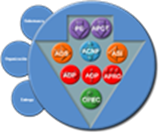 